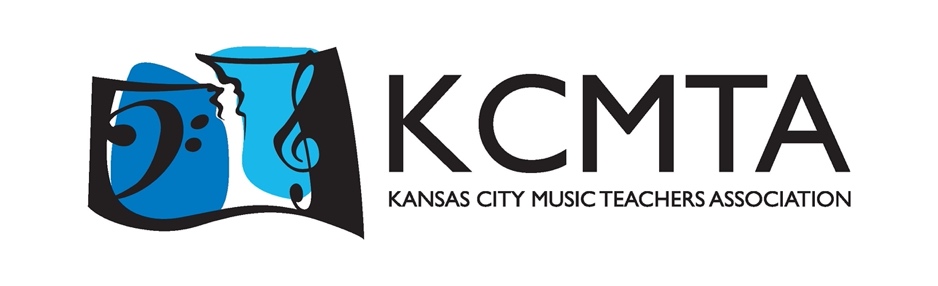 2025 Multi-Piano Parent AdsCongratulate your student with a personalized message in this year’s Multi-Piano program! Students love seeing their names in print, and what better way to recognize them for their hard work than a message in the program telling them just how proud they have made you? Your student will find a special surprise on concert day and your contribution will help ensure the future of this exciting event.Messages may contain up to 30 words at a cost of $15.***All messages and payments must be submitted by December 1, 2024***Payment MethodsPayPal: KCmusicteachers@gmail.com, then email this form to e.m.wohlgemuth@gmail.comCheck: Payable to KCMTA – mail both the check and the below advice to:Emma Wohlgemuth241 NW Kessler Drive, Apt. 307Lee’s Summit, MO 64081Thank you for your dedication to your child’s study of music and your support of the Multi-Piano Concert!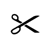    ------------------------------------------------------------------------------------------------------------------------------------2025 Multi-Piano Parent Ad Remittance AdviceStudent Name(s): _________________________________________________________________________Parent Name(s): __________________________________________ 	Date: ________________________Phone Number: _________________________   Email: ___________________________________________Address: _________________________________________________________________________________☐Paid with check 	☐Paid via PayPal 	Amount Enclosed: $____________________Please write your message as you would like it to appear in the program. Messages may contain a maximum of 30 words, not including parent and student names.Message: _______________________________________________________________________________________________________________________________________________________________________________________________________________________________________________________________________________________________________________________________________________________________